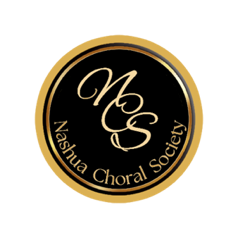 Welcome to Nashua Choral Society!            www.nashuachoralsociety.orgRehearsal Location/TimePrimary: Mondays at 7 pm: Nashua Community College, in the Judd Gregg Auditorium.On Monday holidays when announced: Pilgrim Church, 4 Watson Street, Nashua (off exit 7). Please arrive at least 15 minutes before the start time; we always have music, signups, or materials to give you at the information table. Please bring a black music binder for music.  You will also need the binder for concerts.Concerts/EventsFall Semester, September-early December:  We perform our annual holiday concert in early December.  There may be an additional concert in October or November.Spring Semester, January-May:  We perform our annual spring concert between end of March and early May.  There may be an additional concert in late May or June.      Optional:  Nashua Holiday Stroll. Summer Sing, nursing home visits, others as announced.Annual Members Meeting in June:  Presentation reviewing season achievements, and election of Board members.  This is a meeting and a social gathering with potluck.MusicMusic cost for members is $15 or less per semester with the NCS partly subsidizing the cost.Rehearsal recording links are sent via email, for practice at home, and can be found on the website on the members only page. YouTube practice links for most works are emailed to you.Concert DressConcert dress: Women wear black trousers or long black skirts, and black tops with round neck and long or ¾ sleeves, black shoes, and hosiery.  Men wear tuxes.   Holiday concert: women will wear identical scarves which can be purchased from NCS, and men wear red bow ties.  Semester Fees:  2023-2024: $60 per semester; (Season is $100 if paid in full at fall registration). Scholarships are available (Contact a board member for information).Member MarketingFacebook and Instagram – please find us: Nashua Choral Society and like, share, comment.  You will be asked to sell concert tickets, sell ads for our programs, and distribute posters.NCS BoardYour NCS Board is hard at work and welcomes your input, questions, and feedback.  Feel free to talk to any board member, or direct questions to nashuachoralsociety@gmail.com.Deb Kneeland, President	Yoko King, Vice-President       Wally Schier, TreasurerBetty Scofield, Secretary         Gabriel Buschbaum		Mike MertinookeJulie Rutkowski		Sue West			Bronwen Pritchard